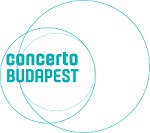 SAJTÓKÖZLEMÉNYÖrömmel jelentjük be a Concerto Budapest 2017/18 évadának műsorát és bérleteit! Bár még tart az évad, tény azonban, hogy megannyi világsztár társaságában, rangos koncerttermek pódiumain, telt házak előtt lépett fel a Concerto Budapest. Keller András zeneigazgató irányításával a következő évadra is ugyanilyen lelkesítő terveket szőve állítottuk össze a repertoárt, hívtuk meg a vendégművészeket.Újra vendégünk lesz az ünnepelt zongoravirtuóz, Boris Berezovsky. Három év után ismét ellátogat hozzánk Khatia Buniatishvili, a fiatal grúz fenomén, akit Martha Argerich így méltatott: „Khatia kivételes tehetségű fiatal zongorista." Szuperfelállással kedveskedünk Önöknek Karácsonykor: Jevgenyij Koroljov és felesége Ljupka Hadzigeorgieva, valamint Anna Vinnitskaya lesznek a vendégeink egy közös koncerten. Először érkezik hazánkba a hipnotikus hatású, francia zongoraművész, Lucas Debargue, akiről maga Berezovsky nyilatkozott ekképp: "Ő egyszerűen zseni." Vendégünk lesz a világ egyik legkiválóbb zongoristája, a kanadai Angela Hewitt is, aki két versenyművel is megörvendezteti majd a hallgatóságot. Folytatódik gyümölcsöző együttműködésünk Várjon Dénessel, aki Mozart és Bartók zongoraversenyekkel nyitja majd az évadot. A vonós világklasszisokat sem kell nélkülöznünk. Perényi Miklós 70 éves lesz jövőre. A Concerto Budapest a nagyszerű művész társaságában és közreműködésével ünnepli majd a kerek évfordulót. Vendégünk lesz az ICMA "Az év művésze"-díjjal kitüntettett Tabea Zimmermann brácsaművész egy Várdai Istvánnal közös koncerten, és először játszik velünk Antje Weithaas, a Berlin College hegedűprofesszora.A tavaly bevezetett #Volumenek, #Favoritok, #Tradíciók+, #Magyar Kincsek, #Manó és #ZajonGO bérleteink mellett egy újabbal is jelentkezünk, amellyel a zongora virtuózainak előadásaira válthat biztos helyet az érdeklődő. Új bérletünk neve a #ZongoraCsillagok.
 
Bérletek az alábbi módon válthatók:Elővásárlás: 2017. április 19-20-21 és 24-25-én 8.30-12.30 és 13.00-17.00 óra között elővásárlást tartunk a Concerto Zeneházban (Budapest, IX. Páva u.10-12.).
Az elővásárlás alatt bérletet váltók számára meglepetést tartogatunk!Online és jegyirodán keresztül: 2017. április 24-től válthatók bérletek.A szólójegyek értékesítése 2017. június 6-án kezdődik.A részletes programot a csatolmányban találja.Várjuk szeretettel koncertjeinken a következő évadban is!További információért írjon nekünk a sajto@concertobudapest.hu email címre.